Pozdravljeni mladi tekmovalci. Veseli smo, da ste se odločili za sodelovanje v našem kvizu. Krajinski park Goričko s svojo življenjsko pestrostjo ponuja veliko zanimivega iz preteklosti in navdušuje z izzivi prihodnosti. V Javnem zavodu Krajinski park Goričko skupaj s številnimi strokovnjaki iz Slovenije in tujine raziskujemo Goričko. Izsledke zbiramo in urejamo v spletnih ter tiskanih publikacijah, ki odslikavajo naravno in kulturno dediščino ter aktualno dogajanje v Krajinskem parku Goričko. Glavna tema letošnjega kviza je GOZD. .Odgovore na vprašanja Kviza o naravi in človeku boste našli med brskanjem spletne strani www.park-goricko.org, v nadaljevanju navedenih spletnih povezav ter literature v vaši knjižnici. Pri nalogah so zapisani kriteriji za pridobivanje točk. V Sklopu 1 lahko zberete največ 30 točk. Odgovore oddajte do vključno 26. januarja 2018.Želimo vam čim več zabave in novih izkušenj pri kvizu!Navodilo za izpolnjevanje vprašalnika:zatem, ko ste vprašalnik odprli, ga shranite na računalnik pod imenom Odgovori sklop x (številka sklopa 1, 2 ali 3) in ime ekipe,najprej izpolnite okvirček s podatki o ekipi,odgovore v celih stavkih zapisujte v elektronsko obliko vprašalnika,izpolnjen dokument pošljite na naslov natasa.morsic@goricko.info,pozorni bodite, da odgovore pošljete iz elektronskega naslova, ki ste ga za vašo ekipo navedli v prijavnici.Literatura in spletni viri, s katero si lahko pomagate pri reševanju nalog: Kuštor, V., 2016. Krajinski park Goričko živi z naravo. Grad, Javni zavod Krajinski park Goričkohttps://www.gozd-les.com/http://www.natura2000.sihttp://www.park-gorickohttp://www.naravovarstveni-atlas.sihttps://sl.wikipedia.org/wiki/Glivehttps://sl.wikipedia.org/wiki/Seznam_zavarovanih_samoniklih_gliv_v_Slovenijihttps://sl.wikipedia.org/wiki/Roga%C4%8DVPRAŠANJA   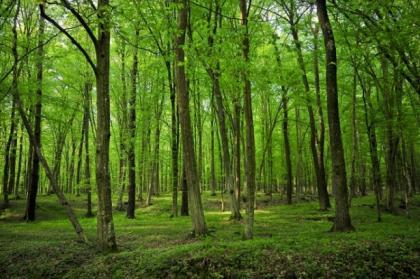 Gozd je zapleten ekosistem. Je življenjsko okolje številnih rastlin, živali in gliv ter ima zelo velik vpliv tudi na širše okolje, kot tudi na človeka. Pozitivno vpliva na kakovost zraka, vode, zmanjšuje vpliv klimatskih sprememb (zmanjšuje moč vetra, zmanjšuje negativne vplive suš in poplav) in zmanjšuje erozijo prsti. Gozd opravlja več vlog:a) ekološko,b) proizvodno inc) socialno. 1. Spoznajmo gozdne rastline. Ob besedi gozd najprej pomislimo na drevesa. V gozdu najdemo tudi veliko vrst zelnatih rastlin. Na Goričkem boste najpogosteje srečali različne praproti in cvetoče rastline kot sta podlesna vetrnica in gozdna vijolica. NALOGA    V spodnjo tabelo vpišite najznačilnejšo razliko med zelnatimi vrstami rastlin in drevesnimi oz. grmovnimi vrstami./1Tudi drevesne vrste se med seboj razlikujejo. Osnovno jih delimo na golosemenke in kritosemenke.V spodnjo tabelo vpišite najpogostejšo drevesno vrsto iz skupine golosemenk in kritosemenk na Goričkem./12. Na Goričkem gozd raste pretežno na kislih tleh. Čez leto je malo padavin. V preteklosti so ljudje s steljarjenjem še dodatno poslabšali rodovitnost gozdnih tal. Posledično v naših gozdovih drevesa rastejo počasneje in ne dosežejo višin, ki so za posamezne vrste značilne drugod po Sloveniji. Kljub temu v goričkih gozdovih najdemo veliko različnih drevesnih vrst.NALOGANaštejete vsaj dvajset (20) gozdnih vrst dreves, ki jih lahko najdemo na Goričkem. Uvrstite jih v skupino golosemenk ali kritosemenk (imena dreves vpišite v tabelo in z X označite ali je golosemenka ali kritosemenka). Za vpisanih in pravilno opredeljenih vsaj 15 drevesnih vrst – 1 točka, 20 vpisanih in pravilno opredeljenih vrst - 2 točki./23. Na spodnji risbi je grmovna rastlina, zaradi katere je Goričko nekaj posebnega. Gre za podvrsto redke, a na celotnem območju Slovenije razširjene vrste.NALOGA S pomočjo risbe in opisa določite rastlino in raziščite v katerih občinah v Sloveniji raste.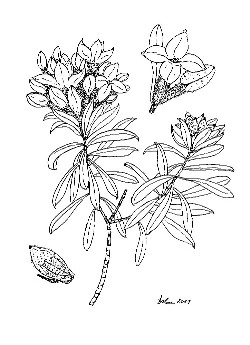 Za to rastlino je značilno: je grmovnica,večina njenih nahajališč je na gozdnem robu,ima olesenelo steblo,je trajnica, socvetja so rožnate barve,cveti med aprilom in junijem (odvisno od vremenskih razmer) občasno zacveti tudi v jeseni,je zelo strupena,njeno znanstveno ime je Daphne cneorum ssp. arbusculoides.  /1/14. Krajinski park Goričko se skoraj v celoti prekriva z območjem Natura 2000 Goričko, ki je povezano tudi z nekaterimi tipi gozdov. NALOGA Razložite kaj so območja Natura 2000 in poiščite kateri tipi gozdov so kvalifikacijski* za območje Natura 2000 Goričko./1/1Kvalifikacijska rastlinska vrsta* za območje Natura 2000 na Goričkem je kranjska sita (glej fotografijo), ki je na prvi pogled podobna travi, vendar ne spada v družino trav. Določite družino v katero spada kranjska sita. 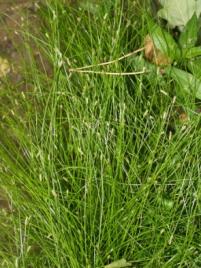 /1*Kvalifikacijska vrsta ali habitatni tip za določeno območje je vrsta rastline, živali ali habitatnega tipa, ki so v Evropi redke in ogrožene, zato se za njihovo varstvo določijo območja, kjer se jih varuje. 5. Drevesa najlažje prepoznamo po listih in skorji. V spodnji tabeli so v parih predstavljene skorje dreves (označene s številkami) in listi dreves ( označeni s črkami). NALOGAV tabeli poiščite kombinacijo, kjer skorja in list pripadata isti vrsti. Označite pravilno kombinacijo (številke in črke). Na črto napišite še vrsto drevesa, ki ji pripada pravilna kombinacija.  /1/16. Gozd kot naravna vrednota državnega pomena.Na območju Krajinskega parka Goričko sta dva manjša gozdna rezervata, ki sta opredeljeni kot naravni vrednoti državnega pomena. NALOGA S pomočjo Naravovarstvenega atlasa, v katerega sta ti naravni vrednoti vpisani pod identifikacijsko številko 7525 in 7526, poiščite in ju označite s priloženima oznakama na spodnji karti. Atlas najdete na povezavi http://www.naravovarstveni-atlas.si/web/. 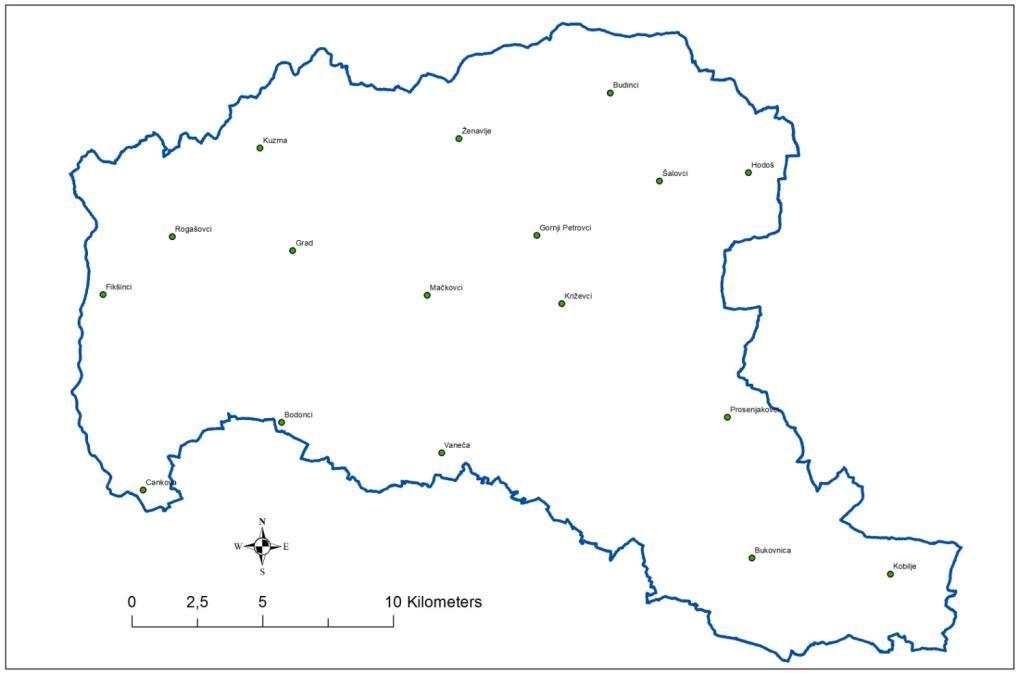 Na črti vpišite polni imeni naravnih vrednot. /1/17. Izredno pomemben del gozdnega ekosistema so tudi glive. Glive so z drevesi tako tesno povezane, da dolgoročno eden brez drugega ne uspevajo. V tej nalogi boste spoznali tri osnovne povezave med drevesi in glivami.NALOGAPod risbo razvrstite črke, ki opisujejo povezavo med drevesom in glivo na risbi. A) Saprofiti oziroma gniloživke so glive, ki se prehranjujejo z odmrlimi organizmi. Rastejo na odpadlih vejah, listju, travi in podobnem. Zakaj gniloživke? Ker povzročijo gnilobo odmrlih rastlinskih delov. S tem pomagajo pri trohnenju in razkroju lesa.B) Veliko različnih gliv  živi v sožitju z drevesi. Temu znanstveno pravimo mikoriza. In kako deluje? Podgobje se spaja s koreninami dreves in iz njih črpa hrano, ki jo je drevo proizvedlo s fotosintezo. Gliva pa drevesu daje rudninske snovi in vodo.C) Zajedavke so glive, ki zajedajo in s tem izkoriščajo druge žive organizme. Iz njih črpajo hranilne snovi. Tipični predstavniki teh gliv so lesne gobe, ki lahko v nekaj letih drevo popolnoma uničijo, potem pa se preobrazijo v gniloživke. Večina zajedavk se lahko prehranjuje tudi kot gniloživke./1NALOGADoločite vrsti gliv in ugotovite, če spadata med zavarovane vrste. Odgovore zapišite na črte.  /29. Živali v našem gozdu. Tretji zelo pomemben dejavnik gozdov so živali. Med najbolj prepoznavne sodijo srne, lisice, jazbeci, jeleni in sove. Če pogledamo število vrst in številčnost posameznih vrst, prednjačijo majhne živali. Nekatere so tako majhne, da jih s prostim očesom komaj ali sploh ne vidimo. NALOGAV spodnje besedilo so se prikradle napake (6). Poiščite te napake in jih prepišite v levi stolpec spodnje tabele. V desni stolpec zapišite pravilen podatek. Pomagajte si z brskanjem po spletni strani gozd-les.com, kjer v zavihku gozdne živali najdete veliko zanimivega. Raziskave so pokazale, da v severnoevropskih bukovih gozdovih živi okoli 70.000 različnih rastlinskih vrst. Večina je majhnih in jih med vsakodnevnim sprehodom ne vidimo. Nekatere je mogoče videti šele pod lupo ali mikroskopom. Med gozdnimi živalmi je zagotovo največ žuželk, tako po številu različnih osebkov, kot tudi po številu različnih vrst. Teh je 15.200. Po številu različnih vrst sledijo pajki, suhe južine, paščipalci in pršice s 560 različnimi vrstami, deževniki in gliste (več kot 380 vrst), praživali (več kot 350 vrst), vretenčarji (9 vrst), polži (70 vrst), stonoge in strige (60 vrst) in mokrice (6 vrst).    /310. V gozdovih na območju KP Goričko živijo redke, zavarovane in kvalifikacijske Natura 2000 vrste.NALOGAPoiščite podatke o gozdnih živalih, ki so kvalifikacijske za območje Natura 2000 Goričko. V levem stolpcu spodnje tabele so navedene skupine živali. V desni stolpec vpišite ime vsaj ene gozdne kvalifikacijske Natura 2000 vrste./211. Na spodnji fotografiji je Natura 2000 vrsta gozdnega hrošča, ki je zaradi krčenja listopadnih gozdov in odstranjevanja trhlega lesa iz gozda v večjem delu Evrope postal redek in ogrožen. Največji evropski črno-rjav hrošč je ime dobil po ogromnih čeljustih.   NALOGADoločite vrsto tega hrošča in v spodnji tabeli označite ali so navedene trditve pravilne (označite z DA) ali napačne (označite z NE). /1 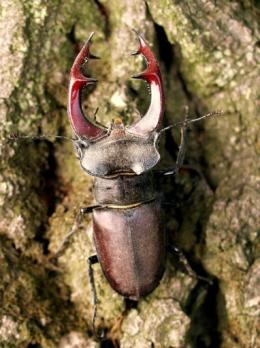 Za pravilno označene vsaj 4 odgovore – 1 točka, za vse pravilne odgovore – 2 točki./212. Gozdne ptice so pogosto na vrhu prehranjevalne verige. Nekatere so dobile ime po načinu prehranjevanja ali po najpogostejšem plenu. To velja tudi za sršenarja, ki je kvalifikacijska vrsta območja Natura 2000 Goričko. NALOGAMed spodnjimi fotografijami najdite sršenarja. Pravilno fotografijo označite z X. 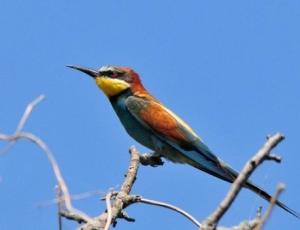 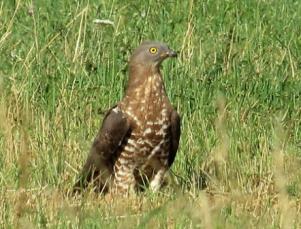 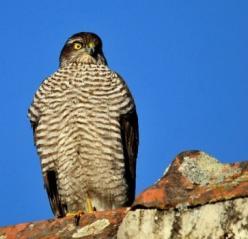 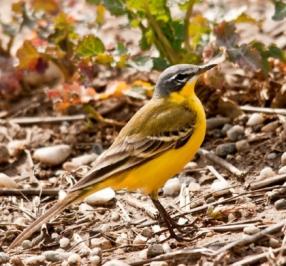 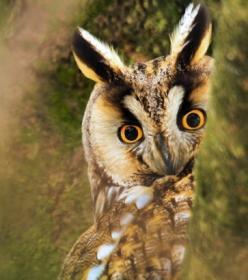 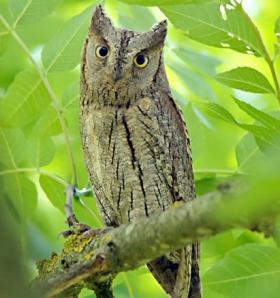 Nekaj v mreži skritih vrst je na spodnjih risbah. Poimenujte jih. /3Zgornje vrste živali lahko razvrstimo v dve skupini. Poimenujte ti skupini. /1Risbe: Jurij Mikuletič	IME EKIPEŠOLAMENTORNajznačilnejša razlika med zelnatimi in drevesno-grmovnimi vrstami je Na Goričkem je najpogostejša golosemenka: Na Goričkem je med kritosemenkami najpogostejša drevesna vrsta: Na Goričkem je med kritosemenkami najpogostejša drevesna vrsta: VRSTA DREVESA:GOLOSEMENKAKRITOSEMENKARastlina na zgornji risbi je: Ta rastlina uspeva v naslednjih občinah na območju Slovenije:Območje Natura 2000 je :Kvalifikacijski tipi gozdov območja Natura 2000 Goričko so:a)b)c)Kranjska sita spada v družino: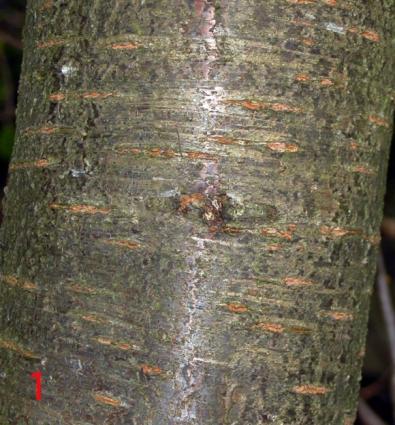 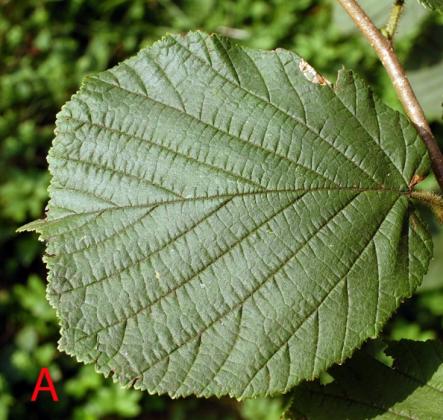 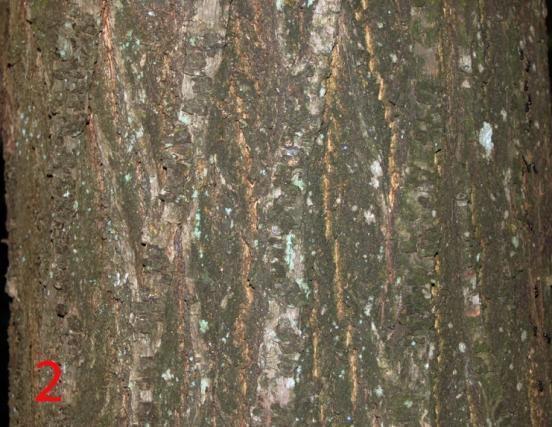 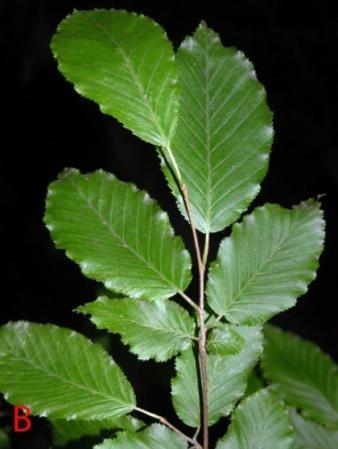 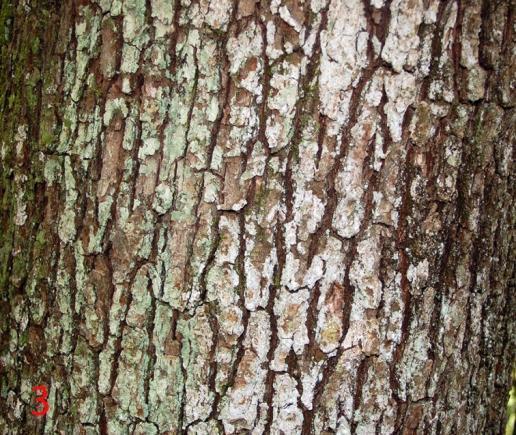 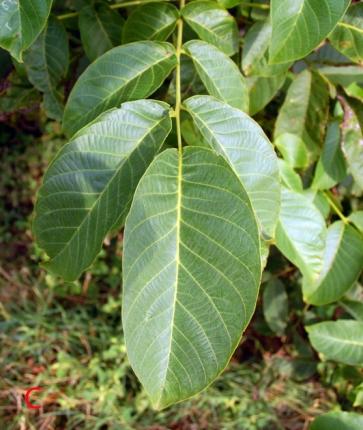 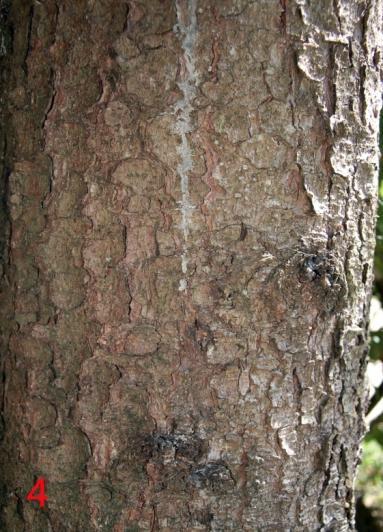 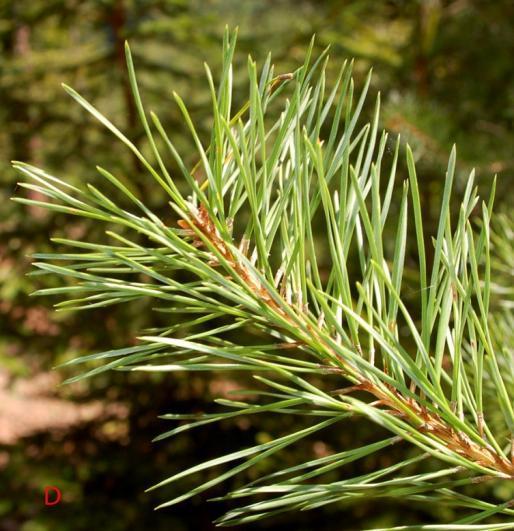 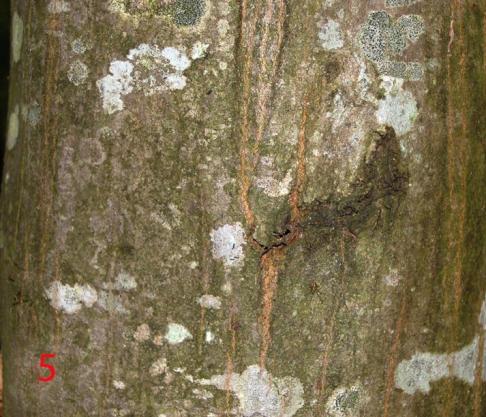 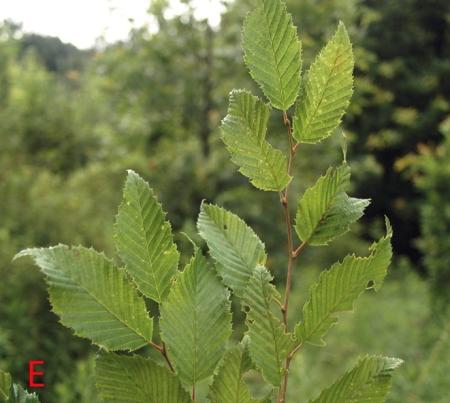 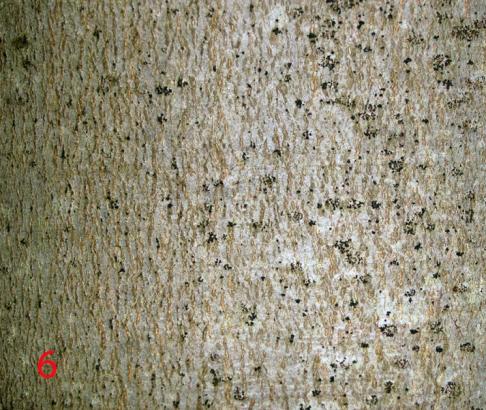 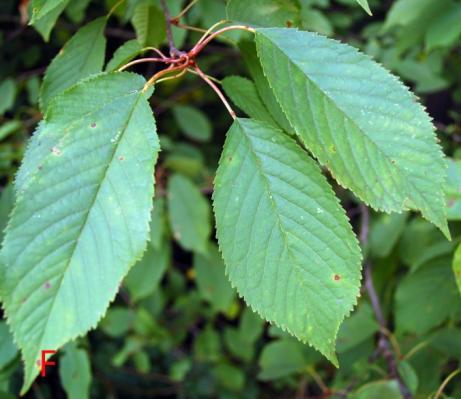 Označite katera kombinacija je pravilna. Označite katera kombinacija je pravilna. Označite katera kombinacija je pravilna. 1A2B3C3C4D5E6FPravilna kombinacija prikazuje drevesno vrsto:  Ime naravne vrednote 7525 je: Ime naravne vrednote 7526 je: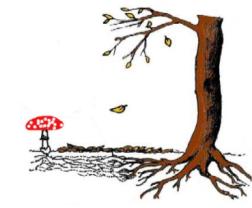 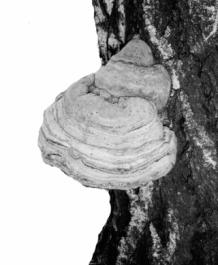 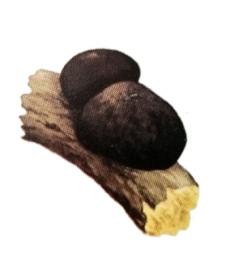 8. Gobarjenje je v zadnjih letih priljubljena aktivnost, pri kateri moramo biti pozorni na veliko stvari. Gozdni bonton nam nalaga, kako se moramo v gozdu obnašati. Obnašanje v gozdu in nabiranje gliv ureja zakonodaja. Na nepravilno obnašanje in nabiranje gob vas v gozdu lahko opozorita inšpektor ali naravovarstveni nadzornik, ki vam v primeru resne kršitve izdata globo. 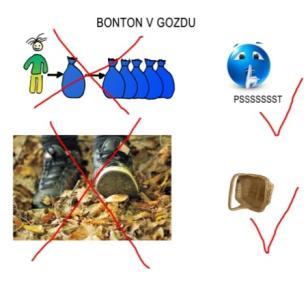 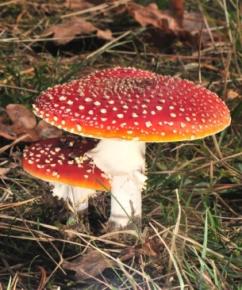 Gliva se imenuje Ta vrsta gliv je v Sloveniji zavarovana (DA, NE)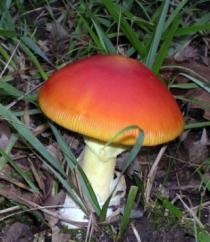 Gliva se imenuje Ta vrsta gliv je v Sloveniji zavarovana (DA, NE)Napačni podatki:Pravilni podatki:Skupina: Kvalifikacijska vrsta Metulji Hrošči Dvoživke Ptice Hrošč se imenuje:  Ti hrošči ne morejo leteti.Velike klešče oziroma roge imajo samo samci, ki jih uporabljajo pri ritualnih dvobojih za samice in teritorij.V odraslem stanju ti hrošči živijo 3-8 tednov.Ličinke teh hroščev se v odraslo žuželko preobrazijo v 4 do 8 letih. Za razvoj iz ličinke do odrasle žuželke nujno potrebujejo odmrli ali odmirajoči les iglavcev. Odrasli se hranijo z rastlinskimi sokovi tako, da s kleščami zarežejo v lubje. Samci imajo zaradi velikih klešč pogosto težave, zato so velikokrat odvisni od pomoči samic.  Njihovo znanstveno ime je Lucanus cervus, kar pomeni, da izgledajo kot jeleni (jelen=cervus).Njihove velike klešče so zelo nevarne, saj lahko z njimi preščipnejo celo mezinec človeka.ŠČZAJECSRNAIOV črkovni mreži so skrite živali, ki živijo na Goričkem. V mreži označite vse živali, ki jih najdete. Živali iščete v smereh                             .Če označite vse črke najdenih živali vam ostane nekaj črk, ki vam dajo iskano geslo. Iščemo vrsto živali, ki spada med Natura 2000 vrste. To so vrste, ki jih na Goričkem še posebej varujemo. Iskano geslo:______________________________________/1ČRNAŠTORKLJASV črkovni mreži so skrite živali, ki živijo na Goričkem. V mreži označite vse živali, ki jih najdete. Živali iščete v smereh                             .Če označite vse črke najdenih živali vam ostane nekaj črk, ki vam dajo iskano geslo. Iščemo vrsto živali, ki spada med Natura 2000 vrste. To so vrste, ki jih na Goričkem še posebej varujemo. Iskano geslo:______________________________________/1CTČMRLJŠRCMNAV črkovni mreži so skrite živali, ki živijo na Goričkem. V mreži označite vse živali, ki jih najdete. Živali iščete v smereh                             .Če označite vse črke najdenih živali vam ostane nekaj črk, ki vam dajo iskano geslo. Iščemo vrsto živali, ki spada med Natura 2000 vrste. To so vrste, ki jih na Goričkem še posebej varujemo. Iskano geslo:______________________________________/1EAVODOMECEILSV črkovni mreži so skrite živali, ki živijo na Goričkem. V mreži označite vse živali, ki jih najdete. Živali iščete v smereh                             .Če označite vse črke najdenih živali vam ostane nekaj črk, ki vam dajo iskano geslo. Iščemo vrsto živali, ki spada med Natura 2000 vrste. To so vrste, ki jih na Goričkem še posebej varujemo. Iskano geslo:______________________________________/1NSKAAOŠNENŠOTV črkovni mreži so skrite živali, ki živijo na Goričkem. V mreži označite vse živali, ki jih najdete. Živali iščete v smereh                             .Če označite vse črke najdenih živali vam ostane nekaj črk, ki vam dajo iskano geslo. Iščemo vrsto živali, ki spada med Natura 2000 vrste. To so vrste, ki jih na Goričkem še posebej varujemo. Iskano geslo:______________________________________/1ETERNKOAPEVŽIV črkovni mreži so skrite živali, ki živijo na Goričkem. V mreži označite vse živali, ki jih najdete. Živali iščete v smereh                             .Če označite vse črke najdenih živali vam ostane nekaj črk, ki vam dajo iskano geslo. Iščemo vrsto živali, ki spada med Natura 2000 vrste. To so vrste, ki jih na Goričkem še posebej varujemo. Iskano geslo:______________________________________/1TIČVUOJRELIAPV črkovni mreži so skrite živali, ki živijo na Goričkem. V mreži označite vse živali, ki jih najdete. Živali iščete v smereh                             .Če označite vse črke najdenih živali vam ostane nekaj črk, ki vam dajo iskano geslo. Iščemo vrsto živali, ki spada med Natura 2000 vrste. To so vrste, ki jih na Goričkem še posebej varujemo. Iskano geslo:______________________________________/1EMIAKUAHLEDNAV črkovni mreži so skrite živali, ki živijo na Goričkem. V mreži označite vse živali, ki jih najdete. Živali iščete v smereh                             .Če označite vse črke najdenih živali vam ostane nekaj črk, ki vam dajo iskano geslo. Iščemo vrsto živali, ki spada med Natura 2000 vrste. To so vrste, ki jih na Goričkem še posebej varujemo. Iskano geslo:______________________________________/1RERKIANESZRRJV črkovni mreži so skrite živali, ki živijo na Goričkem. V mreži označite vse živali, ki jih najdete. Živali iščete v smereh                             .Če označite vse črke najdenih živali vam ostane nekaj črk, ki vam dajo iskano geslo. Iščemo vrsto živali, ki spada med Natura 2000 vrste. To so vrste, ki jih na Goričkem še posebej varujemo. Iskano geslo:______________________________________/1VDČOACIJLPAČEV črkovni mreži so skrite živali, ki živijo na Goričkem. V mreži označite vse živali, ki jih najdete. Živali iščete v smereh                             .Če označite vse črke najdenih živali vam ostane nekaj črk, ki vam dajo iskano geslo. Iščemo vrsto živali, ki spada med Natura 2000 vrste. To so vrste, ki jih na Goričkem še posebej varujemo. Iskano geslo:______________________________________/1IVČDSIPEZDIRKV črkovni mreži so skrite živali, ki živijo na Goričkem. V mreži označite vse živali, ki jih najdete. Živali iščete v smereh                             .Če označite vse črke najdenih živali vam ostane nekaj črk, ki vam dajo iskano geslo. Iščemo vrsto živali, ki spada med Natura 2000 vrste. To so vrste, ki jih na Goričkem še posebej varujemo. Iskano geslo:______________________________________/1KEAROSNICATOPV črkovni mreži so skrite živali, ki živijo na Goričkem. V mreži označite vse živali, ki jih najdete. Živali iščete v smereh                             .Če označite vse črke najdenih živali vam ostane nekaj črk, ki vam dajo iskano geslo. Iščemo vrsto živali, ki spada med Natura 2000 vrste. To so vrste, ki jih na Goričkem še posebej varujemo. Iskano geslo:______________________________________/1ZDGMKINVEŽEDIV črkovni mreži so skrite živali, ki živijo na Goričkem. V mreži označite vse živali, ki jih najdete. Živali iščete v smereh                             .Če označite vse črke najdenih živali vam ostane nekaj črk, ki vam dajo iskano geslo. Iščemo vrsto živali, ki spada med Natura 2000 vrste. To so vrste, ki jih na Goričkem še posebej varujemo. Iskano geslo:______________________________________/1OEOSRLASTOVKAV črkovni mreži so skrite živali, ki živijo na Goričkem. V mreži označite vse živali, ki jih najdete. Živali iščete v smereh                             .Če označite vse črke najdenih živali vam ostane nekaj črk, ki vam dajo iskano geslo. Iščemo vrsto živali, ki spada med Natura 2000 vrste. To so vrste, ki jih na Goričkem še posebej varujemo. Iskano geslo:______________________________________/1ŠKRLATNIKUKUJV črkovni mreži so skrite živali, ki živijo na Goričkem. V mreži označite vse živali, ki jih najdete. Živali iščete v smereh                             .Če označite vse črke najdenih živali vam ostane nekaj črk, ki vam dajo iskano geslo. Iščemo vrsto živali, ki spada med Natura 2000 vrste. To so vrste, ki jih na Goričkem še posebej varujemo. Iskano geslo:______________________________________/1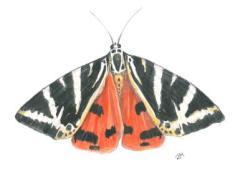 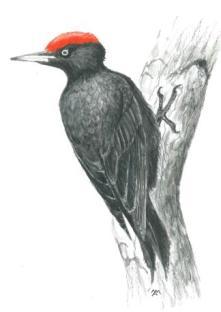 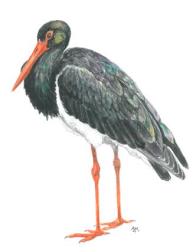 123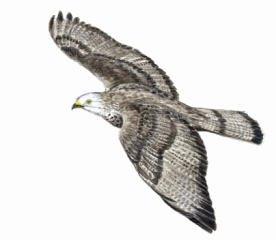 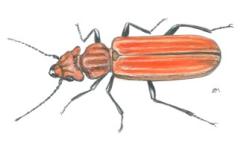 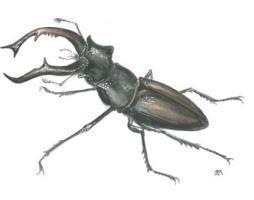 456a)b)